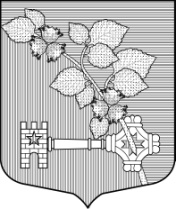 АДМИНИСТРАЦИЯВИЛЛОЗСКОГО ГОРОДСКОГО ПОСЕЛЕНИЯЛОМОНОСОВСКОГО РАЙОНА      РАСПОРЯЖЕНИЕ № 165гп. Виллози                                                                                           «02» декабря 2020 года                                        	                                  «О внесении изменений в документы  администрации Виллозского городского поселенияЛомоносовского района в связи с изменением юридического адреса»        В связи с регистрацией 26 ноября 2020г в Едином государственном реестре юридических лиц изменения  юридического адреса администрации  Виллозского городского поселения: Ленинградская область,  Ломоносовский район, городской поселок Виллози, дом 5/1,      РАСПОРЯЖАЮСЬ:      1. Начальникам отделов обеспечить внесение соответствующих изменений в системы и программы  электронного и бумажного документооборота администрации Виллозского городского поселения;      2. Ведущему специалисту юридического отдела  ознакомить с настоящим распоряжением всех заинтересованных лиц;      3.  Опубликовать настоящее распоряжение на официальном сайте муниципального образования Виллозское городское поселение Ломоносовского района Ленинградской области в информационно-коммуникационной сети Интернет;      4. Контроль за исполнением настоящего Распоряжения оставляю за собой.Глава администрацииВиллозского городского поселения                                                                С.В. Андреева